Методическая копилка по изучаемой темеПакет диагностических методик (8 методик), направленных на изучение:поведенческих особенностей ребенка с нарушениями аффективно-волевой сферы, детского сообщества, в которое включен ребенок с нарушениями аффективно-волевой сферы,семейной ситуации развития,готовности педагога к работе с воспитанником с нарушениями аффективно-волевой сферы.Пакет методик включает в себя как доказавшие свою эффективность методики, так и новые разработки сотрудников МДОУ «Детский сад № 52»:Огородникова О.Ю. анкета для родителей «Особенности взаимоотношений с ребенком в семье».Ермакова Т.Н. анкета для педагога «Готовность к работе с ребенком с нарушениями аффективно-волевой сферы»Бланк психолого-педагогического наблюдения за детьми (В.В.Ткачева)Ф.И.О. ребенка, дата составления Бланк психолого-педагогического наблюдения за родителями детей (лицами их замещающими) (В.В.Ткачева)Ф.И.О родителя, дата составленияИзучение взаимодействия ребенка и семьи (Огородникова О.Ю.)Ф.И. ребенка_______________________________________Дата заполнения анкеты: _____________________________1. 2. Как вы рекомендуете педагогам называть ребенка в детском саду? _________________3. Чем интересуется Ваш ребенок? ______________________________________________________________________________________________________________________________________________________________________________________________________________________________________________________4. Сколько времени он может увлеченно заниматься любимым видом деятельности? ______________________________________________________________________________________________________________________________________________________________________________________________________________________________________________________5. Какие виды подвижных игр интересны Вашему ребенку? ______________________________________________________________________________________________________________________________________________________________________________________________________________________________________________________6. Предпочитает ли ребенок играть один? (нужное подчеркнуть) ДА / НЕТ7. Ваш ребенок предпочитает играть (подчеркните нужное):со взрослымисо сверстникамидругое ___________________________________________________________________________8. Помогает ли Ваше ребенок по дому? Чем? ______________________________________________________________________________________________________________________________________________________________________________________________________________________________________________________9. Охотно ли Ваш ребенок выполняет поручения взрослых? (нужное подчеркнуть) ДА / НЕТ10. С кем из родителей ребенок проводит больше времени? ________________________11. С кем из родителей ребенок предпочитает проводить время, играть? _____________12. Мнение кого из семьи для ребенка более авторитетно? _________________________13. Как дома ребенок реагирует наПохвалу ________________________________________________________________________________________________________________________________________________________Замечания ________________________________________________________________________________________________________________________________________________________Советы ________________________________________________________________________________________________________________________________________________________Предложение поиграть ________________________________________________________________________________________________________________________________________________________14. Может ли Ваш ребенок спокойно выразить свое мнение дома? ДА / НЕТ15. Адекватно ли ребенок реагирует на замечанияпапы _____________________________________________________________________мамы _____________________________________________________________________других родственников _____________________________________________________________________16. Какие действия вы предпринимаете, чтобы привлечь ребенка к деятельности, которая не привлекает ребенка? ______________________________________________________________________________________________________________________________________________________________________________________________________________________________________________________17. Любит ли Ваш ребенок смотреть телевизор? ___________________________________18. Какие телепередачи интересны Вашему ребенку? ______________________________________________________________________________________________________________________________________________________________________________________________________________________________________________________19. При совместном чтении, что вызывает у ребенка больший интерес?Просмотр иллюстрацийЧтение художественной литературыЧтение энциклопедийДругое  ______________________________________________________20. Какой вид деятельности Вы считаете наиболее интересным для ребенка?КонструированиеЧтение книгРисованиеДругое ___________________________________________________________________21. Какую роль, по вашему мнению, занимает ребенок в группе сверстников?ЛидерВыполняет второстепенные ролиПодчиняющийся, выполняет поручения другихОтказывается от взаимодействияДругое ___________________________________________________________________22. Если ли у Вашего ребенка родные братья / сестры? ___________________________23. Какие отношения у Вашего ребенка с братом / сестрой?Он помогаетОн лидерОн опекаетОн не обращает внимания, игнорирует брата/ сеструДругое ___________________________________________________________________ 24. Охотно ли ребенок посещает детский сад? __________________________________25. Что ребенку нравится в детском саду? ____________________________________________________________________________________________________________________________________________________________________26. Что не нравится ребенку в детском саду? ____________________________________________________________________________________________________________________________________________________________________27. Есть ли друзья в детском саду, о которых ребенок рассказывает дома? ____________________________________________________________________________________________________________________________________________________________________28. Есть ли друзья не из детского сада, с которыми Ваш ребенок охотно играет, проводит время (Из двора? Друзья семьи?) ____________________________________________________________________________________________________________________________________________________________________Социометрическая методика "Два домика" Источник: Детская практическая психология: Учебник / Под ред.проф. Т.Д. Марцинковской. — М.: Гардарики, 2000. — 255 с.Цель: определить круг значимого общения ребенка, особенности взаимоотношений в группе, выявление симпатий к членам. Диагностика межличностных отношений детей дошкольного возраста.Оборудование: Лист бумаги, на котором нарисованы два дома. Один из них – большой красивый, красного цвета, а другой – маленький, черного цвета.Инструкция: «Посмотри на эти домики. Представь себе, что красный домик принадлежит тебе, в нем много красивых игрушек, и ты можешь пригласить к себе всех, кого захочешь. А в черном домике игрушек совсем нет. Подумай и скажи, кого из ребят своей группы ты пригласил бы к себе, а кого поселил бы в черном домике».Ход исследования:В процессе исследования педагог-психолог индивидуально беседует с каждым из детей, а воспитатель решает вопросы дисциплины, то есть “присматривает” за ребятами, которые либо уже выполнили задания методики и освободились, либо ждут свой очереди.Взрослый записывает, кто, где поселится, затем спрашивает, не хочет ли ребенок поменять кого-нибудь местами, не забыл ли кого-нибудь.Если воспитательная группа насчитывает 10–15 человек, ребенку предлагают сделать до 3 положительных и отрицательных выбора. Если в группе от 16 до 25 человек – до 5 выборов. В том случае, если ребенок не желает никого выбирать, воспитателю не стоит настаивать на принятии им решения.Обработка и интерпретация результатов:Ответы детей заносятся в специальную таблицу (матрицу), в которой фамилии ребят расположены по алфавиту. Таким образом, каждому воспитаннику присваивается порядковый номер, который должен быть одним и тем же при проведении других вариантов социометрического исследования Условные обозначения для социоматрицы:+ – положительный выбор (ответ на первый вопрос) – отрицательный выбор (ответ на второй вопрос) Определение социометрического статуса. Сумма отрицательных и положительных ответов, полученных каждым ребенком, позволяет выявить его положение в группе (социометрический статус). Чтобы определить статус ребенка в группе, изначально необходимо вычислить среднюю сумму положительных выборов (ССПВ), которая является своеобразным ориентиром распределения мест в иерархии коллектива:ССПВ = общая сумма положительных выборов/ количество детей в группеВыделяют следующие типы социометрического статуса:      “Популярные” (“звезды”) – дети, получившие в 2 раза больше положительных выборов от средней суммы положительных выборов.      “Предпочитаемые” – дети, получившие среднее и выше среднего значения положительного выбора (до уровня показателя “звезды”).      “Пренебрегаемые” или «оттесненные»– дети, получившие меньше среднего значения положительного выбора.      “Изолированные” – дети, не получившие ни положительных, ни отрицательных выборов (то есть остаются незамеченными своими сверстниками).      “Отвергаемые” – дети, получившие только отрицательные выборы. Не всякая группа имеет четкую структуру межличностных отношений, в которой ярко выражены как “звезды”, так и “отверженные”. Иногда дети получают примерно равное количество положительных выборов, что свидетельствует о правильной стратегии воспитания и формирования межличностных отношений в детском коллективе. Нередко понятие социометрической “звезды” смешивается с понятием лидера. Это неверно, так как здесь не учитывается, что “звездность” – показатель эмоциональной притягательности человека, хорошего отношения к нему со стороны товарищей. Ребенок может стать социометрической “звездой”, потому что красивый или дает конфеты, а не в силу личностных качеств, которые ценятся в человеке (честный, добрый и т. д.).Лидерство же – это процесс реального главенствования одного над другим, показатель действительного влияния того или иного члена группы на сверстников. Поэтому неудивительно, что лидером и “звездой” могут быть разные дети: ведь для завоевания положения “звезды” и положения лидера нужны различные качества личности. Например, лидер должен обладать организаторскими способностями, которые могут отсутствовать у “звезды”. Опираясь на данные социометрии, можно определить уровень благополучия взаимоотношений группы:       Высокий уровень благополучия взаимоотношений фиксируется в том случае, если в группе больше детей с первой и второй статусной категорией.      Средний уровень фиксируется тогда, когда в двух первых и трех последних группах число лиц примерно одинаково.      Низкий уровень отмечается при преобладании в группе лиц с низким статусом (“пренебрегаемые”, “изолированные” и “отвергаемые”). При анализе данных социометрии важным результатом является взаимность выборов детей, на основе которых высчитывается коэффициент сплоченности группы:Сгр = общая сумма взаимных выборов/Общее число возможных выборов Показатель хорошей групповой сплоченности лежит в диапазоне 0,6 – 0,7. Высокий коэффициент сплоченности может свидетельствовать о том, что в воспитательной группе детей связывают прочные взаимные отношения, которые ими хорошо осознаются. Но эта величина ничего не говорит о том, на какой основе возникла взаимность. Коэффициент сплоченности, следовательно, может выражать различный характер отношений, существующих в коллективе. Он может быть показателем действительного единства коллектива на базе совместной деятельности, направленной на выполнение общественно полезных дел (уход за животными и растениями, уборка территории, помощь воспитателю в сервировке стола). Но с другой стороны, высокий коэффициент взаимности может свидетельствовать и о фактической разобщенности группы на отдельные пары, микрогруппы, об отсутствии в группе выработанного общественного мнения, о круговой поруке и т. д. Отсюда ясно, что за одинаковыми количественными показателями могут скрываться противоположные взаимоотношения. Поэтому важно уяснить, что собой представляет структура группы, из каких “союзов” она состоит. На основе социоматрицы возможно построение социограммы, которая делает возможным наглядное представление социометрии в виде схемы-«мишени», что является существенным дополнением к табличному подходу.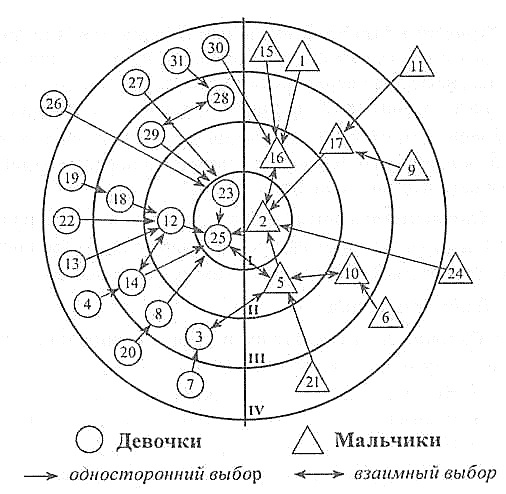 Каждая окружность в социограмме имеет свое значение.I)   Внутренний круг - это так называемая «зона звезд», в которую попадают лидеры, набравшие максимальное количество выборов.II) Второй круг - зона предпочитаемых, в которую входят лица, набравшие выборов в количестве ниже среднего показателя.III) Третий круг - зона пренебрегаемых, в которую вошли лица, набравшие выборов в количестве ниже среднего показателя.IV) Четвертый круг - зона изолированных - это те, которые не получили ни одного очка. Социограмма наглядно представляет наличие группировок в коллективе и взаимоотношения между ними (симпатии, контакты). Группировки составляются из взаимосвязанных лиц, стремящихся выбирать друг друга. Наиболее часто в социометрических измерениях встречаются положительные группировки из 2-3 членов, реже из 4 и более членов.КартинкиИсточник: Смирнова, О.Е., Холмогорова, В.М. Межличностные отношения дошкольников: диагностика, приемы, коррекция. - М.: Гуманитар. изд. центр ВЛАДОС, 2005. - 158 с. Детям предлагается найти выход из понятной и знакомой им проблемной ситуации. Детям предлагаются четыре картинки со сценками из повседневной жизни детей в детском саду, изображающие следующие ситуации (см. Приложение 1, рис. 1—5): 1. Группа детей не принимает своего сверстника в игру. 2. Девочка сломала у другой девочки ее куклу. 3. Мальчик взял без спроса игрушку девочки. 4. Мальчик рушит постройку из кубиков у детей. Картинки изображают взаимодействие детей со сверстниками, и на каждой из них есть обиженный, страдающий персонаж. Ребенок должен понять изображенный на картинке конфликт между детьми и рассказать, что бы он стал делать на месте этого обиженного персонажа. Таким образом, в данной методике ребенок должен решить определенную проблему, связанную с отношениями людей или с жизнью общества. Помимо уровня развития социального интеллекта, методика «Картинки» может дать богатый матери..." Степень решения проблемы измеряется по трехбалльной шкале в соответствии с критериями, используемыми в тесте Д. Векслера: 0 баллов — отсутствие ответа; 1 балл — обращение за помощью к кому-либо; 2 балла — самостоятельное и конструктивное решение проблемырис 1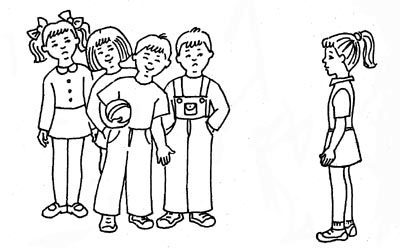 Рис 1 для мальчиков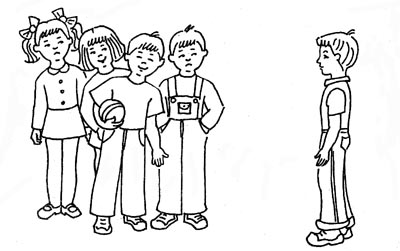 Рис 2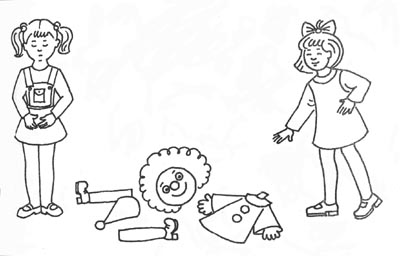 Рис 3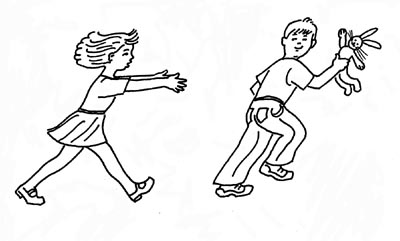 Рис 4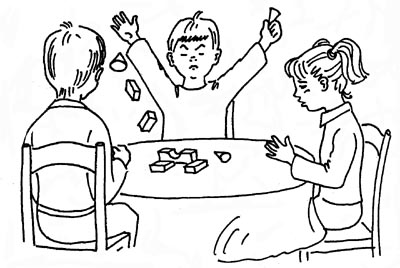 Индивидуальный профиль социального развития ребенкаВ таблице необходимо точкой отметить то место в шкале, которое, с Вашей точки зрения, наиболее соответствует утверждению, характеризующему поведение ребенка.Фамилия, имя, возраст ________________________________________Таблица анализа симптомов расстройств поведения и эмоций у детейТаблица анализа симптомов расстройств поведения и эмоций у детейИсточник:  Романов А. А. Расстройства поведения и эмоций у детей в целом. Рабочая тетрадь специалиста. Опросники, заключение, рекомендации, перечень игровых задач  -- М.: «Плэйт», 2003. - 32 с: ил.Схему и таблицу анализа поведения ребенка можно использовать как в процессе непосредственного наблюдения за поведением ребенка, так и по опыту предыдущего взаимодействия с ребенком.Таблица позволяет быстро и эффективно составить представление о выраженности и синдром-структуре расстройств поведения и эмоций у ребенка. НЕГАТИВИЗМ. В физических действиях: делает все наоборот; с трудом включается в коллективную игру. Как отказы: отказывается даже от интересной для всех деятельности. Вербальный: говорит слова «не хочу», «не буду», «нет»ДЕМОНСТРАТИВНОСТЬ. В движениях: отворачивается спиной, утрирует движения на занятии; падения с криками, ударами об пол в ответ на требования взрослого. Как ориентация на собственное состояние и поведение: стремится обратить на себя внимание в ущерб организации занятий; делая что-то наоборот, наблюдает за реакцией окружающихАГРЕССИВНОСТЬ. В мимике: сжимает губы; краснеет; бледнеет; сжимает кулаки. Физическая: ломает игрушки или постройки; рвет книжки; ребенок толкает сверстника; походя, ударяет встречных; кусается; плюется. Скрытая: щиплет других, говорит обидные слова, когда не слышит взрослый. Вербальная: ругается; говорит обидные, нецензурные слова. В виде угрозы: замахивается, но не ударяет; пугает других. Как реакция на ограничение: сопротивляется при попытке удержать от агрессивных действий; препятствие стимулирует агрессивное поведение. Направленная на себя: кусает себя; щипает себя; просит себя стукнуть еще разКОНФЛИКТНОСТЬ. Чувствительность к провокации: сам провоцирует конфликт; отвечает конфликтно на конфликтные действия других. Как эгоцентризм и недостаточность ориентации на состояние: не учитывает желаний и интересов сверстников; не учитывает замыслы, намерения других детей в совместной деятельности, во взаимоотношениях со сверстниками. Как трудность переключения: не уступает игрушекВСПЫЛЬЧИВОСТЬ. В физических действиях: неожиданно для всех бросает игрушки, может разорвать пособие; плюнуть. В речи: может неожиданно грубо ответить; сказать нецензурное словоОБИДЧИВОСТЬ (эмоциональная неустойчивость). В мимике: недовольное выражение лица; плачет. Как реакция на препятствие: обижается при проигрыше в игре, другой деятельности. Реакция на оценку другими: болезненно реагирует на замечания, повышенный тон голосаДУРАШЛИВОСТЬ. В физических действиях и мимике: дурачится; передразнивает в движениях. Как реакция на замечание: реагирует смехом на замечания взрослого; похвала и порицание не оказывают значительного изменения в поведении ребенка. Как нарушение социальных норм и ограничений: веселым поведением, глупыми шутками выводит окружающих из себяНЕРЕШИТЕЛЬНОСТЬ. В социальных отношениях с другими: избегает ситуации устного опроса на занятии; не отвечает, хотя знает ответ; отказывается от ведущих ролей в играх; проявляет застенчивость, стесняется новых людей. Проявления в речи: использует слова: «не знаю», «может быть», «трудно сказать»; ребенок не отвечает на вопрос, хотя знает верный ответ. В физических действиях: боится спрыгнуть с возвышения в ситуации неопределенности. И реакция на новизну: ребенок проявляет тормозные реакции; поведение в новой ситуации менее вариативное, чем в привычной. В деятельности: затрудняется в принятии решения в условиях выбора, дефицита времениСТРАХИ. Конкретные: страх пылесоса; страх собаки; страх темноты; страх от порывов ветра. Социальные: страх новых людей в новой ситуации; страх публичного выступления; страх остаться одному. Реакция на новизну: боится входить в новое помещениеТРЕВОГА. В мимике: блуждающий, отстраненный взгляд. В речи: ребенок не может объяснить причины избегающего поведения, тревоги. В движениях: неожиданно вздрагивает; осторожно ходит. Во взаимоотношениях с другими: спит вместе с родителями; стремится быть поближе к взросломуСКОВАННОСТЬ. В речи: запинается в речи. В движениях: двигательно скован; неловок в новой ситуацииЗАТОРМОЖЕННОСТЬ. В познавательной активности: ничем не интересуется; не знает, чем себя занять. В зрительном восприятии: бездеятельно смотрит по сторонам. В речи: говорит слишком тихо. Время реакции: темп действий (движений) замедлен; при выполнении действий по сигналу запаздываетЭГОЦЕНТРИЧНОСТЬ. Как отношение к себе: считает, что все игрушки, все конфеты, все внимание окружающих для него. Во взаимоотношениях: навязывает свою игру или желания детям. В речи: использует местоимение «я»ЭМОЦИОНАЛЬНАЯ ОТГОРОЖЕННОСТЬ. Как центробежные тенденции: когда все дети вместе, стремится уединиться. Как эмоциональная поглощенность деятельностью: входит в помещение и сразу идет к игрушкам; занят своим делом и не замечает окружающих. ИЗБЕГАНИЕ УМСТВЕННЫХ УСИЛИЙ. В условиях свободной деятельности: не смотрит мультики; устает от чтения книг взрослым. На организованных занятиях: быстро устает от доступного по возрасту умственного задания (на сравнение, обобщение, действия по образцу).ДЕФИЦИТ ВНИМАНИЯ. Сосредоточенность: смотрит по сторонам на занятии. И содержание помощи ребенку: приходится словесно повторять задание несколько раз; требуется сочетание слова с показом способа действия. В речи: переспрашивает условия выполнения заданияМНОГОРЕЧИВОСТЬ РАСТОРМОЖЕННОСТЬ (речевая). Громкость речи: говорит слишком громко, не может говорить обычной силой голоса. И темп речи: темп речи убыстрен; речь взахлеб; переговаривается на занятии, несмотря на замечания взрослогоГИПЕРАКТИВНОСТЬ,, РАСТОРМОЖЕННОСТЬ (двигательная). И особенности планирования действий: поспешно планирует собственные действия. Избыточный темп и количество действий: темп действий убыстрен; количество действий избыточно (много лишних движений); действует раньше условленного сигнала. И длительность сдерживания гиперактивности: встает на первой половине занятия, когда другие дети еще сидят. И длительность овладения состоянием: быстро возбуждается и медленно успокаивается от шумной игрыПСЕВДОГЛУХОТАОсобенности речевого поведения: не использует речь как средство общения; когда говорит, то речь не обращена к собеседнику. Как псевдоглухота: не выполняет просьбу, хотя слышит и понимает содержание требования; не реагирует на переход с обычной речи на шепотную. Особенности зрительного контакта: избегает смотреть в лицо собеседнику; Особенности социальных эмоций: воспринимает людей как неодушевленные предметы; не ориентируется на эмоциональное состояние других людейНЕ ПОНИМАНИЕ СЛОВЕСНЫХ ИНСТРУКЦИЙ. Сложных: путает или пропускает последовательность действий по словесной инструкции взрослого. Простых: ориентируется на наглядный образец поведения или действий взрослого, а не на объяснение заданияЗАСТРЕВАЕМОСТЬ. В деятельности: рисует многократно повторяющиеся элементы. Во взаимоотношениях: навязчив при общении; привлекает к себе внимание. В речи: повторяет многократно одну и ту же фразу (просьбу); навязчивые хмыкание, поперхивания. В сфере чувств и эмоций: застревает на обиде; нетерпимость к замечаниям. И трудности переключения: с трудом переключается. В мышлении: трудность осмысления материала в условиях дефицита времени. Навязчивые, стереотипные действия и движения: биение, грызение, глотание, выдергивание, дергание, обкусывание, кручение, сосание, сжимание-расжимание, посасывание, раскачивание, постукивание, потирание, пощипывание, подергивание, ковыряние, поглаживание, почесываниеРАБОТОСПОСОБНОСТЬ. Умственная: быстро устает от задания, требующего умственной активности; устает, когда читают книжку; устает на первой части организованного занятия. Физическая: быстро устает на прогулке; устает от физической нагрузки; теряет работоспособность на первой трети организованного занятия; необходимо варьирование сложности задания, требующего физических усилий; работоспособность колеблется в течение дня; чередование повышенной и пониженной работоспособностиСтремление ребенка к контакту со взрослыми членами семьи (родителями, прародителями, опекунами);Стремление ребенка к контакту со сверстниками-членами семьи (братьями, сестрами);Стремление ребенка к контакту с чужими лицами (учителем, воспитателем и др.);Характер взаимодействия (доброжелательность—негативизм, инициативность в осуществлении контакта)Преимущественная форма контакта (вербальная, тактильная, зрительная, опосредствованная)Ситуации, вызывающие коммуникативные трудности у ребенкаНаличие паралингвистических средств общения: жестов, мимики, поз и др.;Особенности и характер поведенческих проявлений (оптимизма, тревожности, застенчивости, агрессивности, истеричности, отгороженности и замкнутости)Особенности выражения глаз и лица (тревожность, страх, радость, агрессия, отстраненность);Характер и содержание высказываний (оптимистичные, неуверенные, агрессивные и мрачные);Наличие переживания дефекта и формы его проявления (депрессия, тревожность, агрессия и др.).Особенности преобладающего эмоционального фона (оптимистический, нейтрально-деловой, тревожный, депрессивный, неуверенный, мрачный и др.);Стремление (его отсутствие) к установлению адекватных контактов с ребенком и с другими близкимиФорма и характер взаимодействия с ребенком (другими близкими);Особенности коммуникативного поведения во взаимодействии с детьми и другими лицами (доброжелательность, ласковость, жесткость, грубость, безразличие и др.);Использование паралингвистических (мимики, жестов, поз) и других средств общения с ребенком (игр, экскурсий, прогулок, вечеров чтения и др.);Выбор преимущественной формы контакта с ребенком (вербальный, тактильный, зрительный, опосредствованный, т.е. через кого-то).Как вы называете ребенка...Как вы называете ребенка...В повседневной жизни?Когда хвалите его?Когда предостерегаете?Когда хотите остановить от выполнения каких-либо действий (строго)?Утверждение210-1-2УтверждениеЛегко идет на контакт со взрослымиИзбегает контакта со взрослымиОткликается на просьбы взрослыхНе реагирует на просьбы взрослыхС удовольствием действует со взрослыми сообщаНе любит действовать со взрослыми сообщаУспешно действует под руководством взрослогоНе умеет действовать под руководством взрослогоЛегко принимает помощь взрослогоНе принимает помощь взрослогоЧасто взаимодействует со сверстникамиИзбегает взаимодействия со сверстникамиЛегко устанавливает дружеские отношения со сверстникамиС трудом устанавливает дружеские отношения со сверстникамиУспешно участвует в коллективной игреНе участвует в коллективной игреПроявляет качества лидераПредпочитает подчиняться другимХорошо себя чувствует в большой группе детейНе любит большие группы детейСпокойно наблюдает за действиями других детейПрерывает, мешает действиям других детейУмеет занимать других детейНе умеет занимать других детейУспешно участвует в делах и играх, предложенных другими детьмиНе участвует в играх, предложенных другими детьмиУспешно разрешает конфликты со сверстникамиЗатрудняется разрешать конфликты со сверстникамиХорошо действует самостоятельноНе может действовать самостоятельноМожет занять себя самНе может занять себя самУмеет сдерживать себя, контролировать свое поведениеНе умеет сдерживать себя, контролировать свое поведениеСпособен жертвовать своими интересами ради другихОриентирован только на свои непосредственные интересыНе причиняет вреда растениям, животным, книгам, игрушкамЧасто причиняет вред растениям, животным, книгам, игрушкамХорошо знает и выполняет распорядок дня в детском садуНе знает и не выполняет распорядка дня в детском садуПризнает правила, предложенные взрослымиНе признает правил, предложенных взрослымиПризнает правила, предложенные другими детьмиНе признает правил, предложенных другими детьмиПользуется речью для конструктивного общения в группеНе пользуется речью для конструктивного общения в группеАктивно пользуется невербальными средствами общенияНе активно пользуется невербальными средствами общениясимптомы или видывыраженность симптома: 0 - никогда, 1 - иногда, 2 - часто, 3 - почтивыраженность симптома: 0 - никогда, 1 - иногда, 2 - часто, 3 - почтивыраженность симптома: 0 - никогда, 1 - иногда, 2 - часто, 3 - почтивыраженность симптома: 0 - никогда, 1 - иногда, 2 - часто, 3 - почтивыраженность симптома: 0 - никогда, 1 - иногда, 2 - часто, 3 - почтивыраженность симптома: 0 - никогда, 1 - иногда, 2 - часто, 3 - почтивыраженность симптома: 0 - никогда, 1 - иногда, 2 - часто, 3 - почтивыраженность симптома: 0 - никогда, 1 - иногда, 2 - часто, 3 - почтивыраженность симптома: 0 - никогда, 1 - иногда, 2 - часто, 3 - почтивыраженность симптома: 0 - никогда, 1 - иногда, 2 - часто, 3 - почтивыраженность симптома: 0 - никогда, 1 - иногда, 2 - часто, 3 - почтивыраженность симптома: 0 - никогда, 1 - иногда, 2 - часто, 3 - почтивыраженность симптома: 0 - никогда, 1 - иногда, 2 - часто, 3 - почтирасстройстввсегда, 4 - непрерывно.всегда, 4 - непрерывно.всегда, 4 - непрерывно.всегда, 4 - непрерывно.всегда, 4 - непрерывно.всегда, 4 - непрерывно.всегда, 4 - непрерывно.всегда, 4 - непрерывно.всегда, 4 - непрерывно.всегда, 4 - непрерывно.всегда, 4 - непрерывно.всегда, 4 - непрерывно.всегда, 4 - непрерывно.негативизм, упрямстводемонстративностьагрессивностьконфликтностьвспыльчивостьобидчивостьдурашливость,гипертимностьпониженный фоннастроениянерешительностьстрахи, тревожностьскованностьзаторможенностьэгоцентричность,эгоистичностьэмоциональнаяотгороженностьизбегание умственныхусилийдефицит вниманиягиперактивностьмногоречивостьпсевдоглухотане пониманиепростых словесныхинструкцийне понимание сложныхсловесных инструкцийзастреваемостьсниженнаяумственнаянаяработоспособностьсниженнаяфизическаяработоспособностьФ.И.О. ребенкаДата заполнения Ктозаполнил